Resoluciones #140 - #180Resoluciones #140 - #180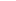 